Please update information if different from above or provide any information that is missing.The IVMA prints a membership directory twice annually.  If you do not wish your information to be published in the directory please complete the following:  You can publish:  my home address only:      work address only:     both:     neither:   Do we have your permission to send you email or facsimile updates from the IVMA from time to time?     Yes     No EXPLANATION OF DUES STATEMENTTax InformationPlease make checks payable to IVMA or use credit card and return in enclosed envelope.  Payments and dues paid to the IVMA are not deductible for federal tax purposes as charitable contributions.  They may be deductible as any ordinary and necessary business expense, except that portion of dues payments related to representation on legislative issues.  The IVMA estimates the portion attributable to legislative advocacy to be 15% in 2018.  Contributions to the Indiana Animal Health Foundation are deductible as charitable contributions for federal income tax purposes to the extent provided by law.				IVMA Mission Statement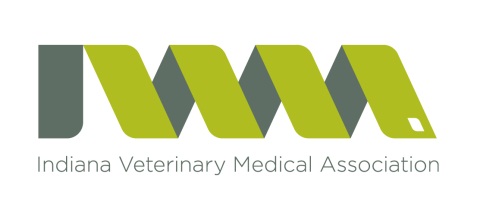 The Indiana Veterinary Medical Association (IVMA) promotes animal well-being, public health and advances in the profession and serves as a voice for veterinarians while advocating the highest standards and ethics. (March 10, 2010)Indiana Animal Health Foundation Mission StatementIAHF advances animal and human health through education and support (12/4/2014). 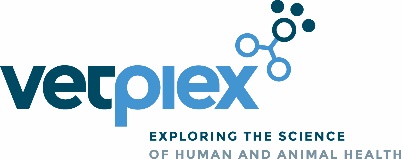 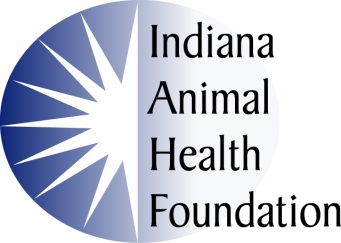 Learn more about VetPlex at:  www.vetplex.netVeterinary Medicine Political Action Committee Mission Statement The Veterinary Medicine Political Action Committee (PAC) has been established to advance the strong veterinary medical profession’s presence in the legislative arena in Indiana.  The Vet Med PAC is responsible for raising funds which will be used to support candidates that encourage political philosophies consistent with advancing the veterinary medical profession and the science of veterinary medicine in Indiana.  Your contribution to the Vet Med PAC will enable the positive message of the IVMA to spread amongst the members of Indiana’s Legislature.  Please consider supporting the Vet Med PAC today; your contribution is significant and it will allow our collective veterinary medicine voice to be heard.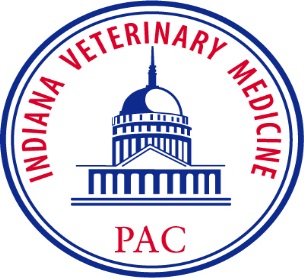 IVMA1202 East 38th Street, Suite 200
Indianapolis, IN 46205(317) 974-0888  (800) 270-0747  www.invma.orgEmail: lisa@invma.orgFax: (317) 974-0985IVMA1202 East 38th Street, Suite 200
Indianapolis, IN 46205(317) 974-0888  (800) 270-0747  www.invma.orgEmail: lisa@invma.orgFax: (317) 974-0985IVMA1202 East 38th Street, Suite 200
Indianapolis, IN 46205(317) 974-0888  (800) 270-0747  www.invma.orgEmail: lisa@invma.orgFax: (317) 974-0985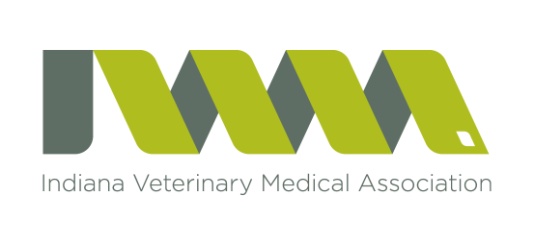 For Office Use OnlyCheck #: Date Received:               /          /    CC: Yes  No For Office Use OnlyCheck #: Date Received:               /          /    CC: Yes  No For Office Use OnlyCheck #: Date Received:               /          /    CC: Yes  No For Office Use OnlyCheck #: Date Received:               /          /    CC: Yes  No For Office Use OnlyCheck #: Date Received:               /          /    CC: Yes  No For Office Use OnlyCheck #: Date Received:               /          /    CC: Yes  No IVMA1202 East 38th Street, Suite 200
Indianapolis, IN 46205(317) 974-0888  (800) 270-0747  www.invma.orgEmail: lisa@invma.orgFax: (317) 974-0985IVMA1202 East 38th Street, Suite 200
Indianapolis, IN 46205(317) 974-0888  (800) 270-0747  www.invma.orgEmail: lisa@invma.orgFax: (317) 974-0985IVMA1202 East 38th Street, Suite 200
Indianapolis, IN 46205(317) 974-0888  (800) 270-0747  www.invma.orgEmail: lisa@invma.orgFax: (317) 974-0985Indiana Veterinary Medical AssociationIndiana Veterinary Medical AssociationIndiana Veterinary Medical AssociationIndiana Veterinary Medical Association2019/2020 Membership Dues Invoice   Payment due by 6/30/20192019/2020 Membership Dues Invoice   Payment due by 6/30/20192019/2020 Membership Dues Invoice   Payment due by 6/30/20192019/2020 Membership Dues Invoice   Payment due by 6/30/20192019/2020 Membership Dues Invoice   Payment due by 6/30/20192019/2020 Membership Dues Invoice   Payment due by 6/30/20192019/2020 Membership Dues Invoice   Payment due by 6/30/20192019/2020 Membership Dues Invoice   Payment due by 6/30/20192019/2020 Membership Dues Invoice   Payment due by 6/30/20192019/2020 Membership Dues Invoice   Payment due by 6/30/20192019/2020 Membership Dues Invoice   Payment due by 6/30/20192019/2020 Membership Dues Invoice   Payment due by 6/30/20192019/2020 Membership Dues Invoice   Payment due by 6/30/2019Membership Valid From:  7/01/2019-6/30/2020Membership Valid From:  7/01/2019-6/30/2020Membership Valid From:  7/01/2019-6/30/2020Membership Valid From:  7/01/2019-6/30/2020Membership Valid From:  7/01/2019-6/30/2020Membership Valid From:  7/01/2019-6/30/2020Membership Valid From:  7/01/2019-6/30/2020Membership Valid From:  7/01/2019-6/30/2020Membership Valid From:  7/01/2019-6/30/2020Membership Valid From:  7/01/2019-6/30/2020Membership Valid From:  7/01/2019-6/30/2020Membership Valid From:  7/01/2019-6/30/2020Membership Valid From:  7/01/2019-6/30/2020Membership Valid From:  7/01/2019-6/30/2020If choosing the Monthly Installments for your dues payment only credit card payments are allowed!If choosing the Monthly Installments for your dues payment only credit card payments are allowed!If choosing the Monthly Installments for your dues payment only credit card payments are allowed!If choosing the Monthly Installments for your dues payment only credit card payments are allowed!If choosing the Monthly Installments for your dues payment only credit card payments are allowed!If choosing the Monthly Installments for your dues payment only credit card payments are allowed!If choosing the Monthly Installments for your dues payment only credit card payments are allowed!If choosing the Monthly Installments for your dues payment only credit card payments are allowed!If choosing the Monthly Installments for your dues payment only credit card payments are allowed!If choosing the Monthly Installments for your dues payment only credit card payments are allowed!If choosing the Monthly Installments for your dues payment only credit card payments are allowed!If choosing the Monthly Installments for your dues payment only credit card payments are allowed!If choosing the Monthly Installments for your dues payment only credit card payments are allowed!If choosing the Monthly Installments for your dues payment only credit card payments are allowed!Professional Membership $245.00      $245.00     10 Monthly $24.50 Installments  10 Monthly $24.50 Installments  Professional- 2018
New Graduate Professional- 2018
New Graduate Professional- 2018
New Graduate $135.00   $135.00   $135.00   10 Monthly $13.50 Installments 10 Monthly $13.50 Installments 10 Monthly $13.50 Installments Professional-Associate (Out of State)$150.00   $150.00   10 Monthly $15 Installments 10 Monthly $15 Installments If choosing monthly installments please provide a credit card number.  Only CREDIT CARD PAYMENTS are allowed with this choice!  You are then agreeing to 10 monthly payments for the provided amount.If choosing monthly installments please provide a credit card number.  Only CREDIT CARD PAYMENTS are allowed with this choice!  You are then agreeing to 10 monthly payments for the provided amount.If choosing monthly installments please provide a credit card number.  Only CREDIT CARD PAYMENTS are allowed with this choice!  You are then agreeing to 10 monthly payments for the provided amount.If choosing monthly installments please provide a credit card number.  Only CREDIT CARD PAYMENTS are allowed with this choice!  You are then agreeing to 10 monthly payments for the provided amount.If choosing monthly installments please provide a credit card number.  Only CREDIT CARD PAYMENTS are allowed with this choice!  You are then agreeing to 10 monthly payments for the provided amount.If choosing monthly installments please provide a credit card number.  Only CREDIT CARD PAYMENTS are allowed with this choice!  You are then agreeing to 10 monthly payments for the provided amount.If choosing monthly installments please provide a credit card number.  Only CREDIT CARD PAYMENTS are allowed with this choice!  You are then agreeing to 10 monthly payments for the provided amount.If choosing monthly installments please provide a credit card number.  Only CREDIT CARD PAYMENTS are allowed with this choice!  You are then agreeing to 10 monthly payments for the provided amount.If choosing monthly installments please provide a credit card number.  Only CREDIT CARD PAYMENTS are allowed with this choice!  You are then agreeing to 10 monthly payments for the provided amount.Visa     Master Card     Discover      American Express                                                           Visa     Master Card     Discover      American Express                                                           Visa     Master Card     Discover      American Express                                                           Visa     Master Card     Discover      American Express                                                           Visa     Master Card     Discover      American Express                                                           If choosing monthly installments please provide a credit card number.  Only CREDIT CARD PAYMENTS are allowed with this choice!  You are then agreeing to 10 monthly payments for the provided amount.If choosing monthly installments please provide a credit card number.  Only CREDIT CARD PAYMENTS are allowed with this choice!  You are then agreeing to 10 monthly payments for the provided amount.If choosing monthly installments please provide a credit card number.  Only CREDIT CARD PAYMENTS are allowed with this choice!  You are then agreeing to 10 monthly payments for the provided amount.If choosing monthly installments please provide a credit card number.  Only CREDIT CARD PAYMENTS are allowed with this choice!  You are then agreeing to 10 monthly payments for the provided amount.If choosing monthly installments please provide a credit card number.  Only CREDIT CARD PAYMENTS are allowed with this choice!  You are then agreeing to 10 monthly payments for the provided amount.If choosing monthly installments please provide a credit card number.  Only CREDIT CARD PAYMENTS are allowed with this choice!  You are then agreeing to 10 monthly payments for the provided amount.If choosing monthly installments please provide a credit card number.  Only CREDIT CARD PAYMENTS are allowed with this choice!  You are then agreeing to 10 monthly payments for the provided amount.If choosing monthly installments please provide a credit card number.  Only CREDIT CARD PAYMENTS are allowed with this choice!  You are then agreeing to 10 monthly payments for the provided amount.If choosing monthly installments please provide a credit card number.  Only CREDIT CARD PAYMENTS are allowed with this choice!  You are then agreeing to 10 monthly payments for the provided amount.Card Number:  Card Number:  Card Number:  Card Number:  Card Number:  Please consider making a donation to the following:  (See other side for Mission Statements for Vet Med PAC & IAHF.)Please consider making a donation to the following:  (See other side for Mission Statements for Vet Med PAC & IAHF.)Please consider making a donation to the following:  (See other side for Mission Statements for Vet Med PAC & IAHF.)Please consider making a donation to the following:  (See other side for Mission Statements for Vet Med PAC & IAHF.)Please consider making a donation to the following:  (See other side for Mission Statements for Vet Med PAC & IAHF.)Please consider making a donation to the following:  (See other side for Mission Statements for Vet Med PAC & IAHF.)Please consider making a donation to the following:  (See other side for Mission Statements for Vet Med PAC & IAHF.)Please consider making a donation to the following:  (See other side for Mission Statements for Vet Med PAC & IAHF.)Please consider making a donation to the following:  (See other side for Mission Statements for Vet Med PAC & IAHF.)$1000  $2500  Other 
See attached for info./payment options.$1000  $2500  Other 
See attached for info./payment options.$1000  $2500  Other 
See attached for info./payment options.Exp. Date:  Exp. Date:  CVV Code:CVV Code:CVV Code:Building the Future – Donate to VetPlex Building ProjectBuilding the Future – Donate to VetPlex Building ProjectBuilding the Future – Donate to VetPlex Building ProjectBuilding the Future – Donate to VetPlex Building Project$1000  $2500  Other 
See attached for info./payment options.$1000  $2500  Other 
See attached for info./payment options.$1000  $2500  Other 
See attached for info./payment options.$1000  $2500  Other 
See attached for info./payment options.$1000  $2500  Other 
See attached for info./payment options.Print Name :  Print Name :  Print Name :  Print Name :  Print Name :  Veterinary Medicine PAC (Political Action Committee):Veterinary Medicine PAC (Political Action Committee):Veterinary Medicine PAC (Political Action Committee):Veterinary Medicine PAC (Political Action Committee):$25  $50  Other $25  $50  Other $25  $50  Other $25  $50  Other $25  $50  Other Signature:Signature:Signature:Signature:Signature:Who pays your dues?  You  Other  Who pays your dues?  You  Other  Who pays your dues?  You  Other  Who pays your dues?  You  Other  Who pays your dues?  You  Other  Who pays your dues?  You  Other  Who pays your dues?  You  Other  Who pays your dues?  You  Other  Who pays your dues?  You  Other  ___________________= $_______Total Amount DueDues + Donation___________________= $_______Total Amount DueDues + Donation___________________= $_______Total Amount DueDues + Donation___________________= $_______Total Amount DueDues + Donation___________________= $_______Total Amount DueDues + DonationAre you an:  Owner      Associate       Other Are you an:  Owner      Associate       Other Are you an:  Owner      Associate       Other Are you an:  Owner      Associate       Other Are you an:  Owner      Associate       Other Are you an:  Owner      Associate       Other Are you an:  Owner      Associate       Other Are you an:  Owner      Associate       Other Are you an:  Owner      Associate       Other ___________________= $_______Total Amount DueDues + Donation___________________= $_______Total Amount DueDues + Donation___________________= $_______Total Amount DueDues + Donation___________________= $_______Total Amount DueDues + Donation___________________= $_______Total Amount DueDues + DonationPlease indicate your primary area of practice:  Small Animal Mixed    Large     Equine    Government    IndustryOther    Faculty Please indicate your primary area of practice:  Small Animal Mixed    Large     Equine    Government    IndustryOther    Faculty Please indicate your primary area of practice:  Small Animal Mixed    Large     Equine    Government    IndustryOther    Faculty Please indicate your primary area of practice:  Small Animal Mixed    Large     Equine    Government    IndustryOther    Faculty Please indicate your primary area of practice:  Small Animal Mixed    Large     Equine    Government    IndustryOther    Faculty Please indicate your primary area of practice:  Small Animal Mixed    Large     Equine    Government    IndustryOther    Faculty Please indicate your primary area of practice:  Small Animal Mixed    Large     Equine    Government    IndustryOther    Faculty Please indicate your primary area of practice:  Small Animal Mixed    Large     Equine    Government    IndustryOther    Faculty Please indicate your primary area of practice:  Small Animal Mixed    Large     Equine    Government    IndustryOther    Faculty  I would like the IVMA Newsletter delivered by US Mail. I would like the IVMA Newsletter delivered by US Mail. I would like the IVMA Newsletter delivered by US Mail. I would like the IVMA Newsletter delivered by US Mail. I would like the IVMA Newsletter delivered by US Mail.Please indicate your primary area of practice:  Small Animal Mixed    Large     Equine    Government    IndustryOther    Faculty Please indicate your primary area of practice:  Small Animal Mixed    Large     Equine    Government    IndustryOther    Faculty Please indicate your primary area of practice:  Small Animal Mixed    Large     Equine    Government    IndustryOther    Faculty Please indicate your primary area of practice:  Small Animal Mixed    Large     Equine    Government    IndustryOther    Faculty Please indicate your primary area of practice:  Small Animal Mixed    Large     Equine    Government    IndustryOther    Faculty Please indicate your primary area of practice:  Small Animal Mixed    Large     Equine    Government    IndustryOther    Faculty Please indicate your primary area of practice:  Small Animal Mixed    Large     Equine    Government    IndustryOther    Faculty Please indicate your primary area of practice:  Small Animal Mixed    Large     Equine    Government    IndustryOther    Faculty Please indicate your primary area of practice:  Small Animal Mixed    Large     Equine    Government    IndustryOther    Faculty First Name:Yes NoYes NoLast Name:Yes NoYes NoBusiness Name:Yes NoYes NoYes NoMailing Address:(Work)Yes NoYes NoContact Phone:Yes NoYes NoFax:Yes NoYes NoYes NoHome address:Yes NoYes NoEmail:Yes NoYes NoMember Type:Yes NoYes NoWork County:Yes NoYes NoSchool:Yes NoYes NoGraduation Year:First Name:Last Name:Last Name:Last Name:Business Name:Mailing Address:(Work)City:State:Zip:Contact Phone:Fax:Home Address:City:State:Zip:Email:Member Type:Work County:Work County:Work County:School:Graduation Year:Graduation Year:Graduation Year: